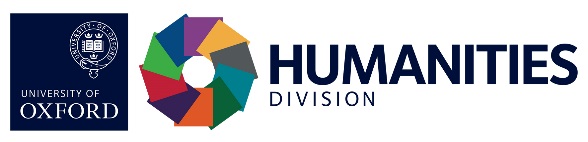 	For office use only.	eVision Ref:AHRC Doctoral Studentships - current Oxford DPhil student applicationREFERENCE FORM1. The student should complete sections A, B and C below, and send this form and a copy of their research proposal to their referee, who should be their current supervisor.2. The referee should read section D and attach a reference to this page.AHRC Doctoral Studentships - current Oxford DPhil student applicationREFERENCE FORM1. The student should complete sections A, B and C below, and send this form and a copy of their research proposal to their referee, who should be their current supervisor.2. The referee should read section D and attach a reference to this page.AHRC Doctoral Studentships - current Oxford DPhil student applicationREFERENCE FORM1. The student should complete sections A, B and C below, and send this form and a copy of their research proposal to their referee, who should be their current supervisor.2. The referee should read section D and attach a reference to this page.Section A: Details of StudentSection A: Details of StudentSection A: Details of StudentFAMILY NAME TITLE (Mr, Mrs, Ms, Miss etc.) TITLE (Mr, Mrs, Ms, Miss etc.) FIRST NAME EMAIL EMAIL Section B: Details of Current Doctoral Studies at the University of OxfordSection B: Details of Current Doctoral Studies at the University of OxfordSection B: Details of Current Doctoral Studies at the University of OxfordFACULTY/DEPARTMENT COLLEGE COLLEGE START DATE OF STUDENT’S DOCTORAL STUDIES (dd/mm/yyyy): START DATE OF STUDENT’S DOCTORAL STUDIES (dd/mm/yyyy): START DATE OF STUDENT’S DOCTORAL STUDIES (dd/mm/yyyy): THESIS TITLETHESIS TITLETHESIS TITLESection C: Details of Referee Section C: Details of Referee Section C: Details of Referee NAME OF REFEREE NAME OF REFEREE NAME OF REFEREE REFEREE’S EMAIL REFEREE’S EMAIL REFEREE’S EMAIL Section D: Information for the RefereeSection D: Information for the RefereeSection D: Information for the RefereePlease give a realistic assessment of the quality of the applicant’s academic work and performance to date. Please comment on the candidate’s progress on their doctoral programme, providing evidence to support your comments. Please also comment on the research skills and other training undertaken since starting their doctoral studies, and note any further training you think is required. Please also include your judgement on the likelihood of the applicant completing his/her doctoral studies successfully and on time. Please submit your reference with this cover sheet to: ahrcdtp@admin.ox.ac.uk.
(or paper copies to AHRC DTP Studentships, Humanities Division, Radcliffe Humanities, Woodstock Road, Oxford OX2 6GG)Deadline: 12pm, 19 January 2018 (or 12pm, 8 January 2018 for Philosophy applications). Please give a realistic assessment of the quality of the applicant’s academic work and performance to date. Please comment on the candidate’s progress on their doctoral programme, providing evidence to support your comments. Please also comment on the research skills and other training undertaken since starting their doctoral studies, and note any further training you think is required. Please also include your judgement on the likelihood of the applicant completing his/her doctoral studies successfully and on time. Please submit your reference with this cover sheet to: ahrcdtp@admin.ox.ac.uk.
(or paper copies to AHRC DTP Studentships, Humanities Division, Radcliffe Humanities, Woodstock Road, Oxford OX2 6GG)Deadline: 12pm, 19 January 2018 (or 12pm, 8 January 2018 for Philosophy applications). Please give a realistic assessment of the quality of the applicant’s academic work and performance to date. Please comment on the candidate’s progress on their doctoral programme, providing evidence to support your comments. Please also comment on the research skills and other training undertaken since starting their doctoral studies, and note any further training you think is required. Please also include your judgement on the likelihood of the applicant completing his/her doctoral studies successfully and on time. Please submit your reference with this cover sheet to: ahrcdtp@admin.ox.ac.uk.
(or paper copies to AHRC DTP Studentships, Humanities Division, Radcliffe Humanities, Woodstock Road, Oxford OX2 6GG)Deadline: 12pm, 19 January 2018 (or 12pm, 8 January 2018 for Philosophy applications). 